Harold’s StatisticsLinear Regression AnalysisCheat Sheet24 June 2022Simple Linear Regression (SLR)SLR Correlation and Coefficient DeterminationAnalysis of Variance (ANOVA)Testing Simple Linear Regression ParametersMultiple Linear Regression (MLR)Testing Multiple Linear Regression ParametersTermFormulaDescriptionDescriptionProblem StatementPredictive Analytics: How do we make predictions on quantitative variables from historical data using a single predictor variable?Predictive Analytics: How do we make predictions on quantitative variables from historical data using a single predictor variable?Predictive Analytics: How do we make predictions on quantitative variables from historical data using a single predictor variable?Response VariableOutput, outcome, dependent variableOutput, outcome, dependent variablePredictor VariableInput, covariate, independent variableInput, covariate, independent variableLeast-Squares Regression Line is the sample estimate are y-intercepts (population vs. sample) are slopes (population vs. sample) is always a point on the line is the sample estimate are y-intercepts (population vs. sample) are slopes (population vs. sample) is always a point on the lineRegression Errorε is a random variable with:1) a normal distribution2) that has a zero mean, 3) constant variance, and 4) the values are independent.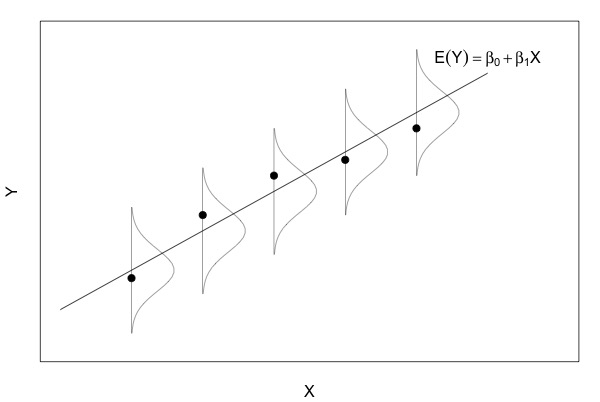 ε is a random variable with:1) a normal distribution2) that has a zero mean, 3) constant variance, and 4) the values are independent.Method of Absolute ErrorsMinimize the sum of the magnitude of errorsMinimize the sum of the magnitude of errorsMethod of Least SquaresMinimize the sum of squared errorsMinimize the sum of squared errorsRegression Coefficient (Slope) is the slope is the slopeRegression Slope Intercept is the y-intercept is the y-interceptResidual Standard ErrorLinear Regression Residual = Observed – Predicted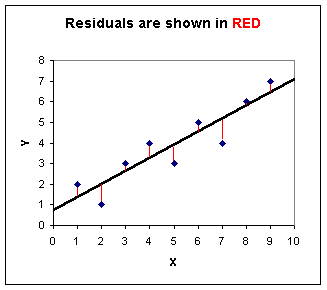 Linear Regression Residual = Observed – PredictedPythonimport numpy as npimport scipy.stats as stx = np.array([0, 3, 7, 10])y = np.array([5, 5, 27, 31])print(st.linregress(x,y))import numpy as npimport scipy.stats as stx = np.array([0, 3, 7, 10])y = np.array([5, 5, 27, 31])print(st.linregress(x,y))LinregressResult (slope=3.0, intercept=2.0, rvalue=0.9454288003008773, pvalue=0.054571199699122705, stderr=0.7310832774866965, intercept_stderr=4.594787151274503)Standard Error of Regression Slope (s)Measures how spread out the Y variables are around the mean, μ.The smaller the “s” value, the closer the values are to the regression line.TermFormulaDescriptionProblem StatementHow well does our regression line predict the actual data?How well does our regression line predict the actual data?CorrelationDescribes the association or dependence between two variablesDescribes the association or dependence between two variablesPerfect Positive CorrelationStrong Positive CorrelationWeak Positive Correlation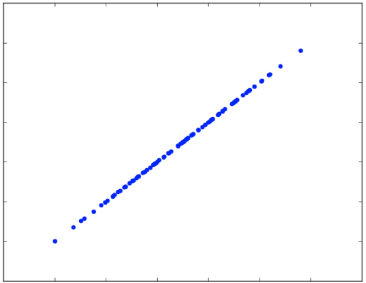 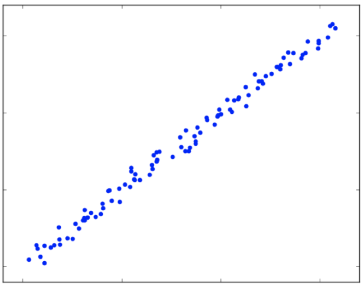 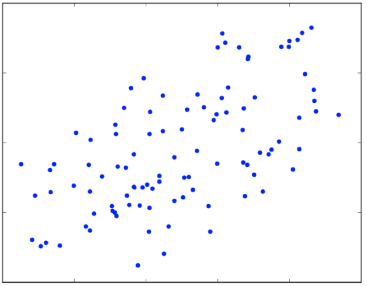 Linear Correlation Coefficient (Sample)Strength and direction of linear relationship / dependence between x and y.                Perfect correlation             Positive linear relationship             Negative linear relationship                No relationshipCorrelation Strength |R|:     Strong     Moderate           WeakCorrelation DOES NOT imply causation.Pearson Correlation CoefficientCorrelation MatrixA table that shows the correlation coefficients between each pair of variables.A table that shows the correlation coefficients between each pair of variables.Pythonimport pandas as pdscores = pd.read_csv("ExamScores.csv")print(scores[['Exam1','Exam2']].corr())import pandas as pdscores = pd.read_csv("ExamScores.csv")print(scores[['Exam1','Exam2']].corr())Pythont-test for the Population Correlation Coefficient (ρ)A t-distribution with n-2 degrees of freedom.  Hypotheses:H0 : ρ = 0Ha : ρ > 0 (right-tailed)Ha : ρ < 0 (left-tailed)Ha : ρ ≠ 0 (two-tailed)Pythonimport pandas as pdimport scipy.stats as stscores = pd.read_csv("ExamScores.csv")st.pearsonr(scores['Exam1'],scores['Exam4'])import pandas as pdimport scipy.stats as stscores = pd.read_csv("ExamScores.csv")st.pearsonr(scores['Exam1'],scores['Exam4'])Python(R=0.2613,two-tailed-p-value=0.06681)(R=0.2613,two-tailed-p-value=0.06681)Coefficient of Determination (R2)A measure of how closely the regression line follows the pattern of the data, or how well the line ﬁts the data.Measures the amount of variation in the dependent variable that is explained by the model.Represents the percent of the data that is the closest to the line of best fit.  Determines how certain we can be in making predictions.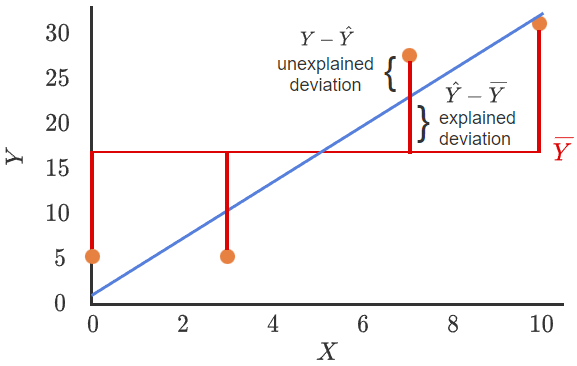 Pythonimport pandas as pdimport statsmodels.api as smfrom statsmodels.formula.api import olsscores = pd.read_csv('ExamScores.csv')# Creates a linear regression modelresults = ols('Exam4 ~ Exam1', data=scores).fit()print(results.summary())NOTE: Exam4 is the response variable, Exam1 is the predictor variableimport pandas as pdimport statsmodels.api as smfrom statsmodels.formula.api import olsscores = pd.read_csv('ExamScores.csv')# Creates a linear regression modelresults = ols('Exam4 ~ Exam1', data=scores).fit()print(results.summary())NOTE: Exam4 is the response variable, Exam1 is the predictor variableTermFormulaDescriptionProblem StatementHow do we measure both the explained and unexplained variances?How do we measure both the explained and unexplained variances?Residual Sum of Squares (SSE)Estimator errorsResidual Degrees of Freedom (df)Number of regression parametersResidual Mean Square (MSE)Measures the amount of error in statistical models.  0 = no error.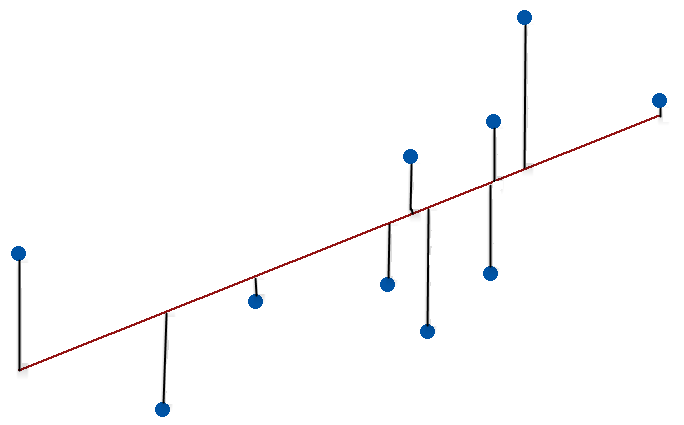 Residual Standard Error (s)Estimates the standard deviation of the residualsPythonimport pandas as pdimport statsmodels.api as smfrom statsmodels.formula.api import olsscores = pd.read_csv('ExamScores.csv')# Creates a linear regression modelresults = ols('Exam4 ~ Exam1', data=scores).fit()print(results.summary())# The explained and unexplained variance can be obtained from the analysis of variance tableaov_table = sm.stats.anova_lm(results, typ=2)print(aov_table)import pandas as pdimport statsmodels.api as smfrom statsmodels.formula.api import olsscores = pd.read_csv('ExamScores.csv')# Creates a linear regression modelresults = ols('Exam4 ~ Exam1', data=scores).fit()print(results.summary())# The explained and unexplained variance can be obtained from the analysis of variance tableaov_table = sm.stats.anova_lm(results, typ=2)print(aov_table)Python               sum_sq    df         F    PR(>F)Exam1      217.166351   1.0  3.517655  0.066808Residual  2963.333649  48.0       NaN       NaN               sum_sq    df         F    PR(>F)Exam1      217.166351   1.0  3.517655  0.066808Residual  2963.333649  48.0       NaN       NaNParameterFormulaDescriptionProblem StatementDoes the predictor variable actually contribute to accurate regression line response predictions?Does the predictor variable actually contribute to accurate regression line response predictions?Slope Parameter (b1)b1b1 estimates β1.If β = 0, then no linear relationship exists.Sampling uncertainty could lead to a b1 ≠ 0.Test1.  HypothesesH0 : β1 = 0Ha : β1 ≠ 02.  t-statistic (t)3.  p-value (P>|t|)4.  Significance level α = 0.05If p-value < α, then reject H0.If p-value > α, then favor H0.Pythonimport pandas as pdimport statsmodels.formula.api as smfdf = pd.read_csv('Disease.csv')model = smf.ols('Disease ~ Time', df).fit()print(model.summary())import pandas as pdimport statsmodels.formula.api as smfdf = pd.read_csv('Disease.csv')model = smf.ols('Disease ~ Time', df).fit()print(model.summary())Python                coef    std err          t      P>|t|-------------------------------------------------------Intercept     21.0000      2.286      9.187      0.000Time          -2.0000      0.406     -4.924      0.001                coef    std err          t      P>|t|-------------------------------------------------------Intercept     21.0000      2.286      9.187      0.000Time          -2.0000      0.406     -4.924      0.001Intercept Parameter (b0)Same as above.This test is rare.ANOVA F-testThe association between two variables can be tested using the ANOVA -test.Since the population regression line E(Y) = β0 + β1X, determining whether an association exists between X and Y is equivalent to determining whether β ≠ 0. The association between two variables can be tested using the ANOVA -test.Since the population regression line E(Y) = β0 + β1X, determining whether an association exists between X and Y is equivalent to determining whether β ≠ 0. Regression Sum of Squares (SSR)A measure that describes how well our line fits the data.Regression Degrees of Freedom (df)Number of regression parameters.SLR has p = 2.Regression Mean Square (MSR)Predicted mean-squared-anomaly.Total Sum of Squares (SSTO)Quantifies how much the data points, Yi, vary around their mean, .Total Degrees of FreedomTotal degrees of freedom = regression degrees of freedom + residual degrees of freedom.Coefficient of Determination (R2)Can also be calculated using ANOVA table.TermFormulaDescriptionProblem StatementHow do we make predictions on quantitative variables from historical data using multiple predictor variables?How do we make predictions on quantitative variables from historical data using multiple predictor variables?Response VariableOutput, outcome, dependent variablePredictor VariablesInputs, covariates, independent variablesModel Assumptions1.  Mean of zero2.  Independence3.  Normality4.  Constant variance1.  Mean of zero2.  Independence3.  Normality4.  Constant varianceLeast-Squares Regression ModelPopulation:    Sample:          Population:    Sample:          Pythonimport pandas as pdimport statsmodels.formula.api as smscars = pd.read_csv('cars.csv')Y = cars['Quality']model = sms.ols('Y ~ speed + angle', data = cars).fit()print(model.summary())print(model.fittedvalues)print(model.resid)import pandas as pdimport statsmodels.formula.api as smscars = pd.read_csv('cars.csv')Y = cars['Quality']model = sms.ols('Y ~ speed + angle', data = cars).fit()print(model.summary())print(model.fittedvalues)print(model.resid)                                    OLS Regression Results                            ==============================================================================Dep. Variable:                      Y   R-squared:                       0.978Model:                            OLS   Adj. R-squared:                  0.975Method:                 Least Squares   F-statistic:                     332.2Date:                Mon, 15 Jul 2019   Prob (F-statistic):           3.80e-13Time:                        20:48:21   Log-Likelihood:                -21.142No. Observations:                  18   AIC:                             48.28Df Residuals:                      15   BIC:                             50.95Df Model:                           2                                         Covariance Type:            nonrobust                                         ==============================================================================                 coef    std err          t      P>|t|      [0.025      0.975]------------------------------------------------------------------------------Intercept      0.5382      0.473      1.137      0.273      -0.471       1.547Speed         -1.9046      0.176    -10.834      0.000      -2.279      -1.530Angle          4.0280      0.178     22.574      0.000       3.648       4.408==============================================================================Omnibus:                        4.358   Durbin-Watson:                   2.121Prob(Omnibus):                  0.113   Jarque-Bera (JB):                1.414Skew:                           0.082   Prob(JB):                        0.493Kurtosis:                       1.637   Cond. No.                         14.4==============================================================================Prediction Equation:                                      OLS Regression Results                            ==============================================================================Dep. Variable:                      Y   R-squared:                       0.978Model:                            OLS   Adj. R-squared:                  0.975Method:                 Least Squares   F-statistic:                     332.2Date:                Mon, 15 Jul 2019   Prob (F-statistic):           3.80e-13Time:                        20:48:21   Log-Likelihood:                -21.142No. Observations:                  18   AIC:                             48.28Df Residuals:                      15   BIC:                             50.95Df Model:                           2                                         Covariance Type:            nonrobust                                         ==============================================================================                 coef    std err          t      P>|t|      [0.025      0.975]------------------------------------------------------------------------------Intercept      0.5382      0.473      1.137      0.273      -0.471       1.547Speed         -1.9046      0.176    -10.834      0.000      -2.279      -1.530Angle          4.0280      0.178     22.574      0.000       3.648       4.408==============================================================================Omnibus:                        4.358   Durbin-Watson:                   2.121Prob(Omnibus):                  0.113   Jarque-Bera (JB):                1.414Skew:                           0.082   Prob(JB):                        0.493Kurtosis:                       1.637   Cond. No.                         14.4==============================================================================Prediction Equation:                                      OLS Regression Results                            ==============================================================================Dep. Variable:                      Y   R-squared:                       0.978Model:                            OLS   Adj. R-squared:                  0.975Method:                 Least Squares   F-statistic:                     332.2Date:                Mon, 15 Jul 2019   Prob (F-statistic):           3.80e-13Time:                        20:48:21   Log-Likelihood:                -21.142No. Observations:                  18   AIC:                             48.28Df Residuals:                      15   BIC:                             50.95Df Model:                           2                                         Covariance Type:            nonrobust                                         ==============================================================================                 coef    std err          t      P>|t|      [0.025      0.975]------------------------------------------------------------------------------Intercept      0.5382      0.473      1.137      0.273      -0.471       1.547Speed         -1.9046      0.176    -10.834      0.000      -2.279      -1.530Angle          4.0280      0.178     22.574      0.000       3.648       4.408==============================================================================Omnibus:                        4.358   Durbin-Watson:                   2.121Prob(Omnibus):                  0.113   Jarque-Bera (JB):                1.414Skew:                           0.082   Prob(JB):                        0.493Kurtosis:                       1.637   Cond. No.                         14.4==============================================================================Prediction Equation:  Coefficient of Multiple Determination (R2)Measures the ratio of total variance in the response variable, Y, that is explained by the predictor variables X1, … ,Xn.Adjusted Coefficient of Multiple Determination (Radj2)Allows alternative models for the same response variable to be compared.k = # predictor variables.TestHypothesesResearch QuestionOverall F-testMultiple regression overall F-test.Determines whether a linear relationship exists with at least one predictor variable.Multiple regression overall F-test.Determines whether a linear relationship exists with at least one predictor variable.Overall F-test1.  Hypotheses      H0 : β1 = β2 = … = βn = 0      Ha : At least one βi ≠ 0 for i = 1, 2, …, n2.  F-test (F-statistic)3.  p-value (Prob (F-statistic))4.  Significance level α = 0.05If p-value < α, then reject H0.If p-value > α, then favor H0.Individual t-testMultiple regression individual t-test.Determines whether a single variable has an effect.Multiple regression individual t-test.Determines whether a single variable has an effect.Individual t-test1.  HypothesesH0 : βi = 0Ha : βi ≠ 02.  t-statistic (t)3.  p-value (P>|t|)4.  Significance level α = 0.05If p-value < α, then reject H0.Ha : A significant linear relationship does exist.If p-value > α, then favor H0.H0 : A significant linear relationship does not exist.